 Implementation SnapshotEvaluation Feature: Annual Evaluation (1.15) Implementation SnapshotEvaluation Feature: Annual Evaluation (1.15)What is it? Tier I team documents fidelity and effectiveness (including on academic outcomes) of Tier I practices at least annually (including year-by-year comparisons) that are shared with stakeholders (staff, families, community, district) in a usable format.What is it? Tier I team documents fidelity and effectiveness (including on academic outcomes) of Tier I practices at least annually (including year-by-year comparisons) that are shared with stakeholders (staff, families, community, district) in a usable format.Scoring Criteria: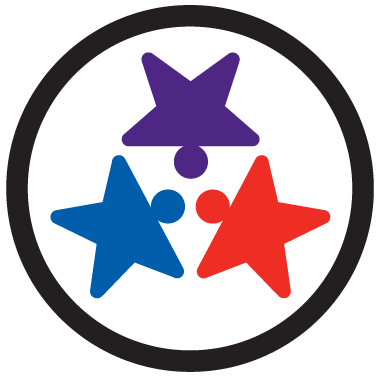 0 = No evaluation takes place, or evaluation occurs without data1 = Evaluation conducted, but not annually, or outcomes are not used to shape the Tier I process and/or not shared with stakeholders2 = Evaluation conducted at least annually, and outcomes (including academics) shared with stakeholders, with clear alterations in process based on evaluationPossible Data Sources/Implementation Products Staff, student, and family surveysTier I Implementation manualFidelity toolsSchool policyStudent outcomesDistrict reportsSchool newslettersSupporting ImplementationSupporting ImplementationRole of District Coordinator:Share out evaluation information with districtWork with administrators and coaches to help teams access necessary evaluation tools and dataRole of Administrator:Work with District Coordinator and coaches to access evaluation tools and data Help team communicate with staff, families, and community about evaluation information Role of Coach:Work with District Coordinator and Administrator to access evaluation tools and dataHelp team analyze evaluation information and determine what information to share with staff, families, and communityAssist team in sharing evaluation information if neededRole of Team:Participate in surveysParticipate in fidelity assessmentShare evaluation information with staff, families, and community (Team Lead or Communicator)Make data-based decisions using the evaluation information (Led by Data Analyst)Role of Staff: Participate in surveysProvide feedback as necessaryRole of Student, Family, CommunityParticipate in surveys and feedback opportunitiesProvide feedback as necessaryAdditional Resources and Research:Additional Resources and Research:Practitioner ResourcesTBSP Resource: TFI Action Planning FormTBSP Training Resources: Example Data Summary Sheet, Example Annual Summary of Data Research Technical Adequacy of the SWPBIS Tiered Fidelity Inventory (McIntosh, 2017)Within-Year Fidelity Growth of SWPBIS During Installation and Initial Implementation (Schaper, 2016)Academic Achievement and School-Wide Positive Behavior Interventions and Supports (Gage, Sugai & Lewis, 2013)Longitudinal Associations Between SWPBIS Fidelity of Implementation and Behavior and Academic Outcomes (Jerin, McIntosh, Mercer & Nese, 2018)Practitioner ResourcesTBSP Resource: TFI Action Planning FormTBSP Training Resources: Example Data Summary Sheet, Example Annual Summary of Data Research Technical Adequacy of the SWPBIS Tiered Fidelity Inventory (McIntosh, 2017)Within-Year Fidelity Growth of SWPBIS During Installation and Initial Implementation (Schaper, 2016)Academic Achievement and School-Wide Positive Behavior Interventions and Supports (Gage, Sugai & Lewis, 2013)Longitudinal Associations Between SWPBIS Fidelity of Implementation and Behavior and Academic Outcomes (Jerin, McIntosh, Mercer & Nese, 2018)